Colegio San Fernando College- Anexo 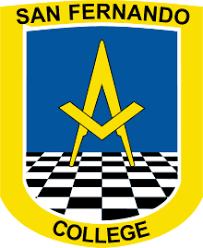 Prof. Elena Sepúlveda San Fernando Tercero Medio Electivo: Ciencias de la salud.Unidad N°2: Problemas en Salud Pública Estimados y estimadas estudiantes, según lo hablado la semana pasada, les comparto rubrica para realizar ensayo. Recuerde que esta rúbrica fue socializada en clases online, además que durante la semana se presentaran los afiches en la plataforma de Instagram del colegio. Deben enviarlos el día antes de la exposición. Rubrica de ensayos:Asignatura: Ciencias de la Salud 28 de septiembre al 2 de octubre  28 de septiembre al 2 de octubre N° De La Guía: 6Título de la Guía: Rubrica Ensayo Título de la Guía: Rubrica Ensayo Título de la Guía: Rubrica Ensayo Título de la Guía: Rubrica Ensayo Objetivo de Aprendizaje (OA): Analizar desde una perspectiva sistémica problemáticas complejas en materia de salud pública que afectan a la sociedad a escala local y global, tales como transmisión de infecciones, consumo de drogas, infecciones de transmisión sexual, desequilibrios alimentarios y enfermedades profesionales/laborales.Realizar ensayo que hable sobre ITS o ETS en nuestro país. Objetivo de Aprendizaje (OA): Analizar desde una perspectiva sistémica problemáticas complejas en materia de salud pública que afectan a la sociedad a escala local y global, tales como transmisión de infecciones, consumo de drogas, infecciones de transmisión sexual, desequilibrios alimentarios y enfermedades profesionales/laborales.Realizar ensayo que hable sobre ITS o ETS en nuestro país. Objetivo de Aprendizaje (OA): Analizar desde una perspectiva sistémica problemáticas complejas en materia de salud pública que afectan a la sociedad a escala local y global, tales como transmisión de infecciones, consumo de drogas, infecciones de transmisión sexual, desequilibrios alimentarios y enfermedades profesionales/laborales.Realizar ensayo que hable sobre ITS o ETS en nuestro país. Habilidades: Comprender, Analizar, Establecer,Aplicar, Inferir, investigar. Nombre Docente: Elena Sepúlveda. Nombre Docente: Elena Sepúlveda.  Correo: esepulveda@sanfernandocollege.cl  Correo: esepulveda@sanfernandocollege.cl Nombre Estudiante:Nombre Estudiante:Nombre Estudiante:Curso: 3° Medio ___ExcelenteBienRegularDeficienteIntroducción Presenta con precisión el tema y la idea central ampliando el panorama del lector. Presenta brevemente el tema y la idea central. Presenta, con inconsistencias, el tema y la idea central.  No se comprende el tema a tratas ni la idea central. Desarrollo Expone con claridad los argumentos que sustentan la idea central, incluye citas y referencias bibliográficas. Expone los argumentos que sustentan la idea central, incluye citas y referencias bibliográficas. Expone parcialmente los argumentos que sustentan la idea central, incluye solo algunas citas o referencias bibliográficas. No expone los argumentos para sustentar la idea central o estos son confusos, ni incluye citas o referencias bibliográficas. Conclusión Sintetiza de manera organizada las ideas expuestas en el desarrollo y realiza una reflexión final. Sintetiza las ideas expuestas en el desarrollo y realiza una reflexión final. Sintetiza de manera desorganizada las ideas expuestas en el desarrollo y realiza una reflexión final breve. No logra sintetizar las ideas expuestas en el desarrollo y la reflexión final es demasiado breve o incompleta. Coherencia El texto tiene coherencia, presenta una adecuada relación entre palabras y oraciones. El vocabulario formal.El texto tiene coherencia, presenta una relación adecuada entre palabras y oraciones, aunque existen algunas imprecisiones. El vocabulario formal El texto tiene poca coherencia, existe una deficiente relación entre palabras y oraciones. El vocabulario es limitado. El texto no tiene coherencia, no se aprecia relación entre palabras y oraciones. El vocabulario es limitado y repetitivo. Ortografía Utiliza correctamente las reglas ortográficas. Presenta dos o tres errores u omisiones al utilizar las reglas ortográficas. Presenta cuatro o cinco errores u omisiones al utilizar las reglas ortográficas. No utiliza las reglas ortográficas, presenta errores u omisiones incluso en palabras comunes. Signos de puntuación Utiliza correctamente los signos de puntuación. Presenta dos o tres errores u omisiones al utilizar los signos de puntuación. Presenta cuatro o cinco errores u omisiones al utilizar los signos de puntuación. No utiliza los signos de puntuación o lo hace de manera equivocada en todo el texto. 